EDITAL PREMIAÇÃO SICREDI  2022   A comissão científica do V fórum de atualização médica do Rio Grande do Norte torna público o edital do Prêmio para melhores relatos de Casos Clínicos, aprovado pela comissão organizadora do evento.DAS DISPOSIÇÕES GERAIS:A premiação será concedida para os três (3) melhores trabalhos científicos (Casos Clínicos) realizados por Acadêmicos de Medicina de Universidades públicas e privadas do Rio Grande do Norte.Os relatos de caso, para concorrerem a cada um dos 3 prêmios, devem necessária e obrigatoriamente, atender ao seguinte regulamento:REGULAMENTO2.1-DOS CANDIDATOS- Os autores principais (primeiro e último autores) do trabalho deverão obrigatoriamente estar inscritos no V Fórum.- Cada trabalho poderá ser escrito por um autor ou por um grupo de no máximo 04 (quatro) autores sem orientador, ou 4 autores e um orientador.- O(s) autor(es) do trabalho premiado cederá(ão) os direitos autorais à Associação Médica do Rio Grande do Norte (AMRN), para que a mesma possa divulgá-los sem quaisquer ônus.2.2-DOS TRABALHOS- O trabalho científico deverá seguir modelo de relato de caso clínico atual, realizado no ano de 2022;-  O relato deverá resultar de pesquisa sobre tema ligado a área de saúde;- Do trabalho inscrito serão retirados, da página de rosto, o(s) seu(s) autor(es) e a instituição de origem, para que não haja identificação pela Comissão julgadora;- O trabalho deverá estar em língua portuguesa e seguir as instruções disponíveis no site do evento (COLOCAR LINK DO SITE).2.3-DAS INSCRIÇÕES- O prazo final para inscrição de trabalhos é até 23:59h (horário de Brasília) do dia 10 de OUTUBRO de 2022.- Os trabalhos deverão ser encaminhados à secretaria da Associação Médica do RN (AQUI NÃO HAVERÁ O SITE DO EVENTO POR ONDE OS TRABALHOS PODEM SER ENVIADOS?).- Os trabalhos, uma vez recebidos pela Secretaria, serão datados, autenticados e guardados em sigilo e serão encaminhados à Comissão Julgadora, sem a identificação do(s) autor(es) e instituição de origem.- Os trabalhos encaminhados depois da data-limite não serão aceitos para concorrer aos prêmios.2.4-DO JULGAMENTO- A Comissão julgadora deverá receber os trabalhos inscritos até o dia 11 de outubro de 2022.- A Comissão julgadora em reunião específica, com lavratura de ata, emitirá o seu parecer até o dia 17 de outubro de 2022, que constará apenas dos vencedores dos prêmios.- A definição dos 3 melhores relatos de caso dar-se-á por maioria simples de votos dos membros da diretoria da AMRN e da comissão científica do V Fórum, não havendo possibilidade de segundo vencedor em cada categoria.- A decisão da Comissão é irrevogável, não cabendo quaisquer recursos. - A comissão julgadora consistirá de membros da diretoria da AMRN e da Comissão científica do V Fórum. - Cada trabalho submetido receberá uma nota de um diretor da AMRN e uma nota de um membro da comissão científica, valendo como nota para critério de classificação a média aritmética simples das duas notas. (Não será possível contestar as notas da banca julgadora) - Todos os principais autores do trabalho (primeiro e último autores) deverão estar inscritos obrigatoriamente no V Fórum, sendo o comprovante da inscrição condição indispensável para o trabalho concorrer aos prêmios. - Não concorrerão trabalhos já publicados ou aceitos para publicação em Jornais e Revistas científicas indexadas.- Obrigatoriamente um dos autores do trabalho deverá se fazer presente na cerimônia de premiação.     2.5- CRITÉRIOS DE AVALIAÇÃOPara a escolha dos melhores trabalhos, serão avaliados os seguintes critérios:2.5.1-Identificação: deverão estar claros o título do trabalho, nomes completos de todos os seus autores, e-mail para contato do autor principal, além do local onde o trabalho foi realizado; (0-1 ponto)2.5.2-Relevância do tema; (0-2 pontos)2.5.3-Clareza e qualidade da escrita científica dos objetivos; (0-2 pontos)2.5.4-Clareza e qualidade da escrita científica da metodologia; (0-1 ponto)2.5.5-Clareza e qualidade da escrita científica dos resultados; (0-2 pontos)2.5.6-Clareza e coerência da conclusão com o objetivo principal do trabalho. (0-2 pontos)2.6- DOS PRÊMIOS- Serão premiados 03 (três) trabalhos científicos.- A cerimônia de premiação será feita durante o encerramento do V Fórum de Atualização Médica, na Associação Médica do RN, dias 18 e 19 de outubro de 2022.- O primeiro autor de cada trabalho vencedor receberá:1° LUGAR - R$ 1.500,00 (hum mil e quinhentos reais) 2° LUGAR - R$ 1.000,00 (hum mil reais) 3° LUGAR- R$ 500,00 (quinhentos reais).  OBS: A Diretoria da AMRN vai contemplar 02 (Duas) senhas para a Festa do Médico 2022, para cada trabalho vencedor.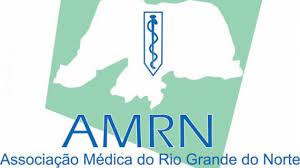 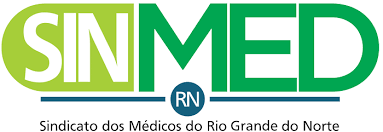 